PRISMA Diagram 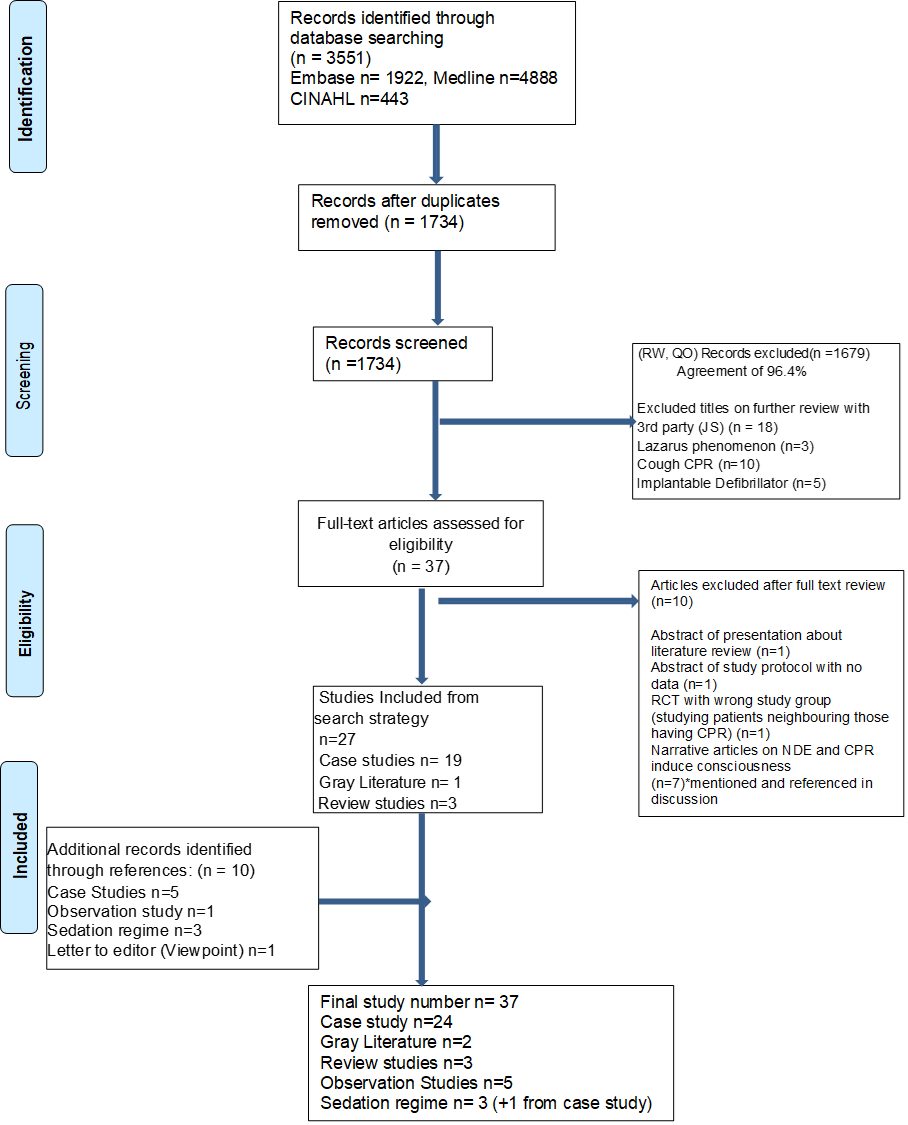 